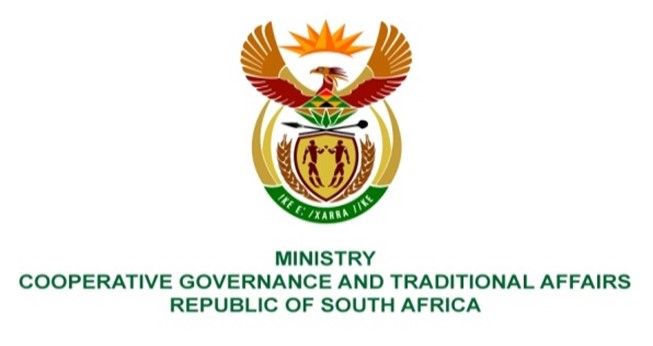 NATIONAL ASSEMBLY QUESTION FOR WRITTEN REPLYQUESTION NUMBER 2477DATE OF PUBLICATION: 26 AUGUST 2022QUESTION:Mr I M Groenewald (FF Plus) to ask the Minister of Cooperative Governance and Traditional Affairs: What (i) total number of employees of her department are currently working from home, (ii) number of such employees have special permission to work from home and (iii) are the reasons for granting such special permission and (b) on what date will such workers return to their respective offices; whether she will make a statement on the matter?                               NW2923EREPLY:I am informed by the Departments of Cooperative Governance, Traditional Affairs and the Municipal Infrastructure Support Agent (MISA) as follows: 1. (i) No employees are currently working from home on a permanent basis.(ii) No employees have special permission to work from home.(iii) Not Applicable(b) Not Applicable2. No, I will not make a statement on the matter.